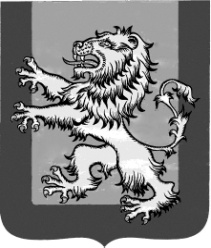                     АДМИНИСТРАЦИЯ РЖЕВСКОГО РАЙОНА                                         ПОСТАНОВЛЕНИЕ15.03.2022                                                                                                       № 152 паО внесении изменений в Постановление АдминистрацииРжевского района от 10.04.2017 № 177-па «Об утверждении Порядка возмещения сельскохозяйственным товаропроизводителям части затрат на предотвращениевыбытия из сельскохозяйственного оборотасельскохозяйственных угодий за счет проведениякультуртехнических работ»           В целях финансовой поддержки сельскохозяйственных товаропроизводителей, в соответствии с Федеральным законом от 16.10.2003 года № 131-ФЗ «Об общих принципах организации местного самоуправления в Российской Федерации, Уставом Ржевского муниципального  района,   Администрация Ржевского районаПОСТАНОВЛЯЕТ:Внести изменения в постановление Администрации Ржевского района Тверской области от 10.04.2017 № 177-па «Об утверждении Порядка возмещения сельскохозяйственным товаропроизводителям части затрат на предотвращение выбытия из сельскохозяйственного оборота сельскохозяйственных угодий за счет проведения культуртехнических работ», изложив  «Порядок возмещения сельскохозяйственным Товаропроизводителям части затрат на предотвращение выбытия из сельскохозяйственного оборота сельскохозяйственных угодий за счет проведения культуртехнических работ» в новой редакции.Настоящее Постановление вступает в силу со дня его подписания, подлежит опубликованию в газете «Ржевская правда» и размещению на официальном сайте Администрации Ржевского района в сети Интернет.Контроль за исполнением настоящего Постановления оставляю за собой.      Глава Ржевского района                                                    М.П.ПетрушихинПорядок возмещения сельскохозяйственным товаропроизводителям части затрат на предотвращение выбытия из сельскохозяйственного оборота сельскохозяйственных угодий за счет проведения культуртехнических работ из бюджета Ржевского муниципального района Тверской областиРаздел IОбщие положения о предоставлении субсидии1. Настоящий Порядок регламентирует процедуру предоставления субсидий из бюджета Ржевского муниципального района Тверской области на возмещение сельскохозяйственным товаропроизводителям части  произведенных затрат на культуртехнические мероприятия на  землях сельскохозяйственного назначения (далее - Субсидия) в целях предотвращения выбытия из сельскохозяйственного оборота  сельскохозяйственных угодий .Субсидии предоставляются на возмещение сельскохозяйственным товаропроизводителям части произведенных затрат, связанных с осуществлением следующих культуртехнических мероприятий (далее –Субсидия):а) расчистка  земель от кустарниковой и травянистой растительности, кочек, мха, а также от камней и иных предметов; рыхление,  первичная обработка почвы;2. Главным распорядителем средств на выплату Субсидии является Администрация Ржевского района (далее-Администрация).3. Право на получение Субсидии имеют сельскохозяйственные товаропроизводители, крестьянские (фермерские) хозяйства,  сельскохозяйственные потребительские кооперативы (сбытовые, снабженческие, заготовительные), за исключением граждан, ведущих личное подсобное хозяйство, признанные таковыми в соответствии со статьей 3 Федерального закона от 29.12.2006 № 264-ФЗ «О развитии сельского хозяйства», ФЗ от 08.12.1995 года № 193 – ФЗ «О сельскохозяйственной кооперации, независимо от их организационно-правовой формы (далее - сельскохозяйственный товаропроизводитель).4. Субсидия предоставляется при соответствии сельскохозяйственных товаропроизводителей следующим критериям:а) наличие в пользовании земель, подтвержденных статистической отчетностью (№1-фермер за 2022г., №2-фермер за 2021г.);            б) проведение сельскохозяйственным товаропроизводителем культуртехнических мероприятий в полном объеме согласно представленной сметы.Раздел IIУсловия и порядок предоставления Субсидии Субсидия сельскохозяйственным товаропроизводителям предоставляется при соответствии следующим условиям на момент подачи документов в  бухгалтерию Администрации Ржевского района Тверской области :а) постановка на учет в налоговых органах на территории Тверской области (в том числе по месту нахождения обособленных подразделений);б) отсутствие вступившего в законную силу решения суда (постановления уполномоченного органа или должностного лица) о привлечении к административной ответственности за незаконное привлечение к трудовой деятельности иностранного гражданина или лица без гражданства;в) отсутствие просроченной задолженности по текущим налоговым платежам (по состоянию на дату не ранее 30 рабочих дней до даты подачи документов в бухгалтерию Администрации);г) сельскохозяйственный товаропроизводитель не должен: находиться в процессе реорганизации, ликвидации, банкротства и не должен иметь ограничения на осуществление хозяйственной деятельности; являться иностранным юридическим лицом, а также российским юридическим лицом, в уставном (складочном) капитале которого доля участия иностранных юридических лиц, местом регистрации которых является государство или территория, включенные в утверждаемый Министерством финансов Российской Федерации перечень государств и территорий, предоставляющих льготный налоговый режим налогообложения и (или) не предусматривающих раскрытия и предоставления информации при проведении финансовых операций (офшорные зоны) в отношении таких юридических лиц, в совокупности превышает 50 процентов;            получать средства из соответствующего бюджета бюджетной системы Российской Федерации в соответствии с иными нормативными правовыми актами Тверской области, муниципальными правовыми актами на цели, указанные в пункте 1 настоящего Порядка;д) сохранить по состоянию на 01.01.2022г. количество (га) земель сельскохозяйственного назначения в обороте не менее чем на 01.01.2021г.; Субсидия в текущем финансовом году предоставляется по ставке субсидии из бюджета  Ржевского муниципального района Тверской области  на возмещение сельскохозяйственным товаропроизводителям части  произведенных затрат на культуртехнические мероприятия (без учета НДС и сметной прибыли) согласно приложению 1 к настоящему Порядку в расчете на  площади, на которой проведены культуртехнические мероприятия.Перечень документов на возмещение из бюджета Ржевского муниципального района Тверской области сельскохозяйственным товаропроизводителям части затрат на культуртехнические мероприятия указан в Приложении №2 к Порядку.Сельскохозяйственный товаропроизводитель несет ответственность за достоверность сведений, содержащихся в представленных документах, в соответствии с законодательством. Отдел бухгалтерского учета  администрации Ржевского района Тверской области   в течение  10  рабочих  дней  со  дня поступления  документов осуществляет  прием  и  проверку  документов  на  их  соответствие Перечню документов,    а  также   определяет   соответствие   сельскохозяйственного товаропроизводителя требованиям законодательства и условиям настоящего Порядка.Субсидии предоставляются в пределах бюджетных ассигнований, предусмотренных Администрации Ржевского района Тверской области  решением Собрания  депутатов Ржевского муниципального района о бюджете на очередной финансовый год  и плановый период, по соответствующим кодам классификации расходов бюджета. Субсидия предоставляется при условии заключения Соглашения (договора) о предоставлении субсидии между Администрацией Ржевского района Тверской области и получателем субсидии (далее - Соглашение). Приложение №3 к Порядку. Средства субсидии носят целевой характер и не могут быть использованы на другие цели.Раздел IIIТребования к отчетности Требования к отчетности, предоставляемой сельскохозяйственным  товаропроизводителем, устанавливаются приказами Министерства сельского хозяйства, которые включают порядок, сроки и формы представления отчетов. Получатель субсидии ежеквартально до 5 числа представляет отчет с нарастающим итогом об использовании субсидии  Администрации Ржевского района  Тверской области по форме.ОТЧЕТ  об использовании субсидии   на 01.__. 20__ г.Получатель субсидии:____________________________________________                                                                       (полное наименование получателя субсидии)Раздел IVТребования об осуществлении контроля за соблюдением условий,целей и порядка предоставления Субсидии и ответственностиза их нарушение Контроль за целевым и эффективным использованием бюджетных средств осуществляется в соответствии с бюджетным законодательством Российской Федерации.  В случае установления факта несоблюдения требований, установленных настоящим Порядком, условий Соглашения, представления сельскохозяйственным товаропроизводителем документов, содержащих недостоверные сведения, сельскохозяйственный товаропроизводитель несет ответственность, предусмотренную законодательством, а полученная Субсидия подлежит возврату в доход  бюджета  Ржевского муниципального района Тверской области  в соответствии с законодательством. Администрация  в течение 5 рабочих дней со дня установления фактов, предусмотренных пунктом 10 настоящего Порядка, направляет сельскохозяйственному товаропроизводителю письменное уведомление о необходимости возврата полученной Субсидии с указанием реквизитов счета  для перечисления денежных средств. Сельскохозяйственный товаропроизводитель в течение 20 рабочих дней со дня получения письменного уведомления обязан произвести возврат полученной Субсидии в доход  бюджета Ржевского муниципального района Тверской области с указанием реквизитов счета для перечисления денежных средств.Возврат производится  сельскохозяйственным  товаропроизводителем в добровольном порядке, а в случае отказа или возврата Субсидии не в полном объеме Субсидия взыскивается в судебном порядке в соответствии с законодательством.Не использованные получателем субсидии в текущем финансовом году объемы субсидий, подлежат безусловному возврату в бюджет Ржевского муниципального района Тверской области в срок до 25 декабря текущего финансового года.Перечень
документов на возмещение из  бюджета Ржевского муниципального района Тверской области  сельскохозяйственным товаропроизводителям части   затрат на     культуртехнические мероприятия 1. Заявление на предоставление субсидии из  бюджета Ржевского муниципального района Тверской области  на возмещение части  произведенных сельскохозяйственным товаропроизводителем затрат на культуртехнические мероприятия приложение 1 к настоящему Перечню.           2. Справка-расчет на возмещение из  бюджета Ржевского муниципального района Тверской области сельскохозяйственным товаропроизводителям части  произведенных затрат на культуртехнические мероприятия по форме согласно приложению 2 к настоящему Перечню.3. Копии отчетов №1-фермер за 2022г. , №2-фермер за 2021г..4. Документ, подтверждающий статус сельскохозяйственного товаропроизводителя в соответствии с законодательством.5. Банковские реквизиты, заверенные сельскохозяйственным товаропроизводителем.6. Справка  налогового  органа об отсутствии просроченной задолженности по текущим налоговым платежам, выданная по состоянию на дату не ранее 30 рабочих дней до даты подачи документов в бухгалтерию  администрации,  или ее копия, заверенная сельскохозяйственным товаропроизводителем.7. Смета затрат   на проведение сельскохозяйственной организацией  культуртехнических работ  по предотвращению выбытия из сельскохозяйственного оборота земель сельскохозяйственного назначения .    8. Документ, подтверждающий не участие и не получение субсидий на эти цели из федерального и областного бюджетов.Заявлениена  возмещение сельскохозяйственным товаропроизводителям части затрат на предотвращение выбытия из сельскохозяйственного оборота сельскохозяйственных угодий за счет проведения культуртехнических работ из бюджета Ржевского муниципального  района Тверской областиЗаявитель:_________________________________________________________________________________________________________________(полное и (в случае если имеется) сокращенное наименованиесельскохозяйственного товаропроизводителяМесто нахождения:_________________________________________________________________________________________________________Зарегистрирован:___________________________________________________________________________________________________________ (наименование регистрационного органа)ОГРН:_______________________________________________________ИНН:________________________________________________________Прошу предоставить субсидию из  бюджета Ржевского муниципального района Тверской области на возмещение части затрат на проведение________________________________________________________________________________________________________________________________________________________________(направление субсидирования, период субсидирования)Соответствие требованиям пунктов 4 Порядка возмещения сельскохозяйственным товаропроизводителям части затрат на предотвращение выбытия из сельскохозяйственного оборота сельскохозяйственных угодий за счет проведения культуртехнических работ из бюджета Ржевского муниципального района Тверской области, подтверждаю:Документы на ______ листах прилагаются.Руководитель организации, крестьянского (фермерского) хозяйства, потребительского кооператива, индивидуальный предприниматель- сельскохозяйственный товаропроизводитель__________                                ______________Подпись                                        Ф.И.О.    Приложение № 2            к Перечню документов на  возмещение сельскохозяйственным товаропроизводителям                                  части затрат на предотвращение выбытия из сельскохозяйственного             оборота сельскохозяйственных угодий за счет проведения культуртехнических работ                    из бюджета Ржевского муниципального района Тверской области                                                      Справка-расчет    на  возмещение сельскохозяйственным товаропроизводителям части затрат на предотвращение выбытия из сельскохозяйственного оборота сельскохозяйственных угодий за счет проведения культуртехнических работ из бюджета Ржевского муниципального района Тверской области	___________________________________________________________________(наименование сельскохозяйственного предприятия,)Руководитель организации, крестьянского (фермерского) хозяйства, индивидуальный предприниматель - сельскохозяйственный товаропроизводитель_________________  ______________     (подпись)                        (Ф.И.О.)Главный бухгалтер организации, крестьянского (фермерского) хозяйства, индивидуальный предприниматель - сельскохозяйственный товаропроизводитель_________________  ______________      (подпись)                     (Ф.И.О.)М.П. (при наличии)                      «_____» ___________ 20____г.                                                                                                           Приложение  №3                       к перечню документов на  возмещение сельскохозяйственным                            товаропроизводителям части затрат на предотвращение выбытия                                  из сельскохозяйственного оборота сельскохозяйственных угодий за              счет проведения культуртехнических работ из бюджета Ржевского муниципального района Тверской областиСметана выполнение  культуртехнических работпо _______________________ Ржевского района Тверской области                                                                                            Приложение № 3                                                                                                                                                                                       к Порядку возмещения сельскохозяйственным                                                                                                                         товаропроизводителям части затрат на  предотвращение  выбытия из сельскохозяйственного  оборота    сельскохозяйственных угодий за                                                                                   счет проведения культуртехнических работ                                                                                   из бюджета Ржевского муниципального района Тверской области                                                  Соглашение №                                              о выделении субсидииг. Ржев                                                                                                                   «___» _________ 2022гАдминистрация Ржевского района Тверской области(наименование распорядителя субсидии) именуемый в дальнейшем «Распорядитель субсидии»,в лице  Главы Ржевского района Петрушихина Михаила Павловича , действующего на основании Устава  с одной стороны и _____________________________________________________________                                                                                     (наименование получателя субсидии)в лице ________________________________________, действующего на основании______________________________________, именуемый в дальнейшем «Получатель субсидии»,заключили настоящее соглашение о нижеследующем:Предмет соглашенияАдминистрация Ржевского района Тверской области выделяет субсидию в размере    (сумма как в справке-расчете)__________________________________________________________________согласно выделенных ассигнований из бюджета Ржевского муниципального района Тверской области.Субсидия выдается «ПОЛУЧАТЕЛЮ СУБСИДИИ» на возмещение части затрат на проведение культуртехнических работ по предотвращению выбытия из сельскохозяйственного оборота сельскохозяйственных угодий. Порядок выдачи субсидии2.1. Субсидия перечисляется согласно коду бюджетной классификации 60004053050122002Ж812244 с  лицевого счета № 03363012731  открытого в  УФК по Тверской области (финансовый отдел Администрации Ржевского района Тверской области)  на «ПОЛУЧАТЕЛЯ СУБСИДИИ»  указать все реквизиты предприятияоткрытый в  ___________________________________________.Обязанности Сторон3.1. Распорядитель субсидий обязан предоставить субсидию в порядке, установленном настоящим Соглашением.3.2. Получатель субсидии обязан:3.2.1. Использовать полученную субсидию по назначению, указанную в подпункте 1.2. настоящего Соглашения.3.2.2. Сохранить  посевные площади 2022 года  к уровню 2021 года. Права Сторон4.1. Распорядитель субсидии вправе:4.1.1. Осуществлять контроль за целевым использованием выданной субсидии.4.2. Получатель субсидии вправе:4.2.1. Использовать полученную субсидию, согласно подпункта 1.2. настоящего Соглашения. Ответственность Сторон5.1. Получатели бюджетных средств несут ответственность за их целевое использование в соответствии с действующим законодательством РФ.5.1.1. При нецелевом использовании бюджетных средств Получатель обязан вернуть Субсидию в добровольном порядке в бюджет Ржевского муниципального района Тверской области, при отказе от добровольного возврата бюджетные средства подлежат возврату в судебном порядке в соответствии с законодательством Российской Федерации.Внесение изменений и дополнений в Соглашение6.1. По взаимному соглашению Сторон или в соответствии с действующим законодательством Российской Федерации в настоящее Соглашение могут быть внесены изменения и дополнения.Срок действия Соглашения7.1. Настоящее Соглашение вступает в силу со дня его подписания. Срок действия настоящего соглашения  по 31.12.2022г.Разрешение споров8.1. Неурегулированные Сторонами споры и разногласия, возникшие при исполнении настоящего Соглашения или в связи с ним, рассматриваются в порядке, предусмотренном бюджетным законодательством Российской Федерации. Другие условия9.1. Настоящее соглашение составлено на  двух  листах в двух экземплярах, имеющих равную юридическую силу, по одному – для каждой из Сторон.                         10.  Юридические адреса и реквизиты СторонПриложение к постановлению Администрации Ржевского района от 15.03.2022 №152па«Приложение № 1к постановлению Администрации Ржевского района от 10.04.2017 № 177-па»№  п/пВид субсидииПлощадь выполненных работ, гаОбъем полученной субсидии (нарастающим итогом с начала года) руб.Затраты на проведение културтехнических  мероприятий (без учета НДС и сметной стоимости)нарастающим итогом с начала года,   руб.Затраты на проведение културтехнических  мероприятий (без учета НДС и сметной стоимости)нарастающим итогом с начала года,   руб.Остаток неиспользованных средств,руб. (гр.4-гр.6)№  п/пВид субсидииПлощадь выполненных работ, гаОбъем полученной субсидии (нарастающим итогом с начала года) руб.За счет внебюджетных источников (70%)За счет субсидии (30%)Остаток неиспользованных средств,руб. (гр.4-гр.6)1234567Приложение №1к Порядку возмещения сельскохозяйственным товаропроизводителям части затрат на предотвращение выбытия из сельскохозяйственного оборота сельскохозяйственных угодий за счет проведения культуртехнических работ из бюджета Ржевского муниципального района Тверской области.Ставки субсидиииз  бюджета  Ржевского муниципального района Тверской области  на возмещение сельскохозяйственным товаропроизводителям части  произведенных затрат на культуртехнические мероприятия на 2022 годНаименование мероприятияСтавка субсидии на  площади, на которой проведены культуртехнические мероприятия руб.Культуртехнические мероприятия1000Приложение №2 к Порядку возмещения сельскохозяйственным товаропроизводителям части затрат на предотвращение выбытия из сельскохозяйственного оборота сельскохозяйственных угодий за счет проведения культуртехнических работ из бюджета Ржевского муниципального района Тверской областиПриложение №1 к Перечню документов на возмещение сельскохозяйственным товаропроизводителям части затрат на предотвращение выбытия из сельскохозяйственного оборота сельскохозяйственных угодий за счет проведения культуртехнических работ из бюджета Ржевского муниципального района Тверской области Направление субсидированияПлощадь  выполнен-ныхработ,  гаЗатраты на проведение культуртехнических мероприятий, (без учета НДС и сметной прибыли)Затраты на проведение культуртехнических мероприятий, (без учета НДС и сметной прибыли)Доля внебюджетных источников, %((гр4/гр3) х100)Ставки субсидии на 1га проведен-ных культуртех-нических мероприятий, руб/гаСумма начис-ленной субсидии,руб.(гр.2 х гр.6)Сумма к выплате, рубНаправление субсидированияПлощадь  выполнен-ныхработ,  гавсего,  руб.в т.ч.за счет внебюджет-ных источников, руб.(гр.3-гр.7)Доля внебюджетных источников, %((гр4/гр3) х100)Ставки субсидии на 1га проведен-ных культуртех-нических мероприятий, руб/гаСумма начис-ленной субсидии,руб.(гр.2 х гр.6)Сумма к выплате, руб12345678Культуртехнические мероприятияВид работПлощадь выполненныхработ,гаСтоимостьединицы работ,рубСтоимость всего,Руб1.ИтогоРаспорядитель субсидии    Администрация Ржевского района                                                        Тверской области172390, г.Ржев ул.Ленина, д.11ИНН 6937000755КПП 693701001Банк: ОТДЕЛЕНИЕ БАНКА РОССИИ//УФК по Тверской области г.ТверьБИК ТОФК 012809106Казначейский счет03231643286480003600Кор. Счет 40102810545370000029Глава Ржевского района (должность) _______________Петрушихин М.П.          (подпись)                (расшифровка)                                                                                           «__» _______________2022гМ.П.Получатель субсидии  _______________________________(должность) _______________________________         (подпись)                (расшифровка)                                                                                                «___»____________2022гМ.П.